Телеком Србија Група е лидер во областа на телекомуникациите и како таква овозможува широк спектар на услуги на фиксна телефонија,мобилна,телевизиска и интернет комуникација со над 11 милиони претплатници на 4 регионални пазари: Србија,Босна и Херцеговина,Црна Гора и Македонија. Нашите корпоративни вредности се задоволни корисници, тим, одговорности, промени и резултат.За чекор пред другите сакаме да бидеме прв избор на корисникот во светот на дигиталните услуги.Доколку и ти сакаш да бидеш чекор пред другите и да станеш дел од нашиот успешен тим,те повикуваме да се пријавиш за следната позиција :Агент/ка во Контакт центарТвоите одговорности се:Презентација и продажба на Мтел производи и услуги на сите постоечки и потенцијални нови корисници.Проактивност во продажба поради постигнување на  продажни цели Давање на прецизни информации на корисникот за цени,производи и услуги.Активно слушање на корисникот и разбирање на потребата на корисникотЕдукација на корисникот за новите производи на компанијата 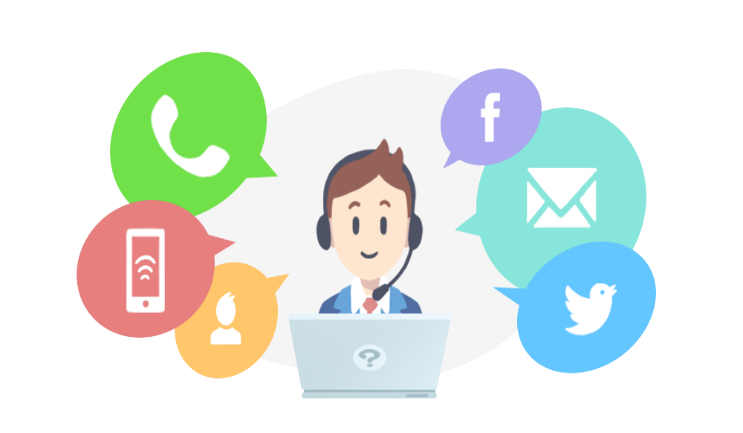 Она што е потребно за добар почеток е:Минимум 4ти степен на стручна подготовка Работа на компјутер ( Microsoft Office )Ориентираност на продажба и резултатиПрофесионална комуникацијаТимска ориентираностНие ти нудиме:Конкурентна почетна плата Дополнителна заработувачка преку продажбаДинамично опкружување и позитивна работна атмосфераСтекнување на дополнителни вештини за работа  